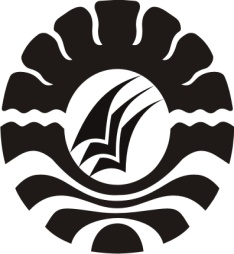 SKRIPSI PENERAPAN MEDIA KARTU BILANGAN UNTUK MENINGKATKANHASIL BELAJAR MURID KELAS II PADA MATA PELAJARAN MATEMATIKA DI SDN 202 KA’NEA SAPANANG KECAMATAN BINAMU KABUPATEN JENEPONTOPARAMITA BAKRIPROGRAM STUDI PENDIDIKAN GURU SEKOLAH DASAR FAKULTAS ILMU PENDIDIKANUNIVERSITAS NEGERI MAKASSAR2016SKRIPSI PENERAPAN MEDIA KARTU BILANGAN UNTUK MENINGKATKANHASIL BELAJAR MURID KELAS II PADA MATA PELAJARAN MATEMATIKA DI SDN 202 KA’NEA SAPANANG KECAMATAN BINAMU KABUPATEN JENEPONTODiajukan untuk Memenuhi sebagai Persyaratan Guna Memperoleh Gelar Sarjana Pendidikan pada Program Studi Pendidikan Guru Sekolah Dasar Strata Satu Fakultas Ilmu Pendidikan Universitas Negeri MakassarOLEH:PARAMITA BAKRI1247041002PROGRAM STUDI PENDIDIKAN GURU SEKOLAH DASAR FAKULTAS ILMU PENDIDIKANUNIVERSITAS NEGERI MAKASSAR2016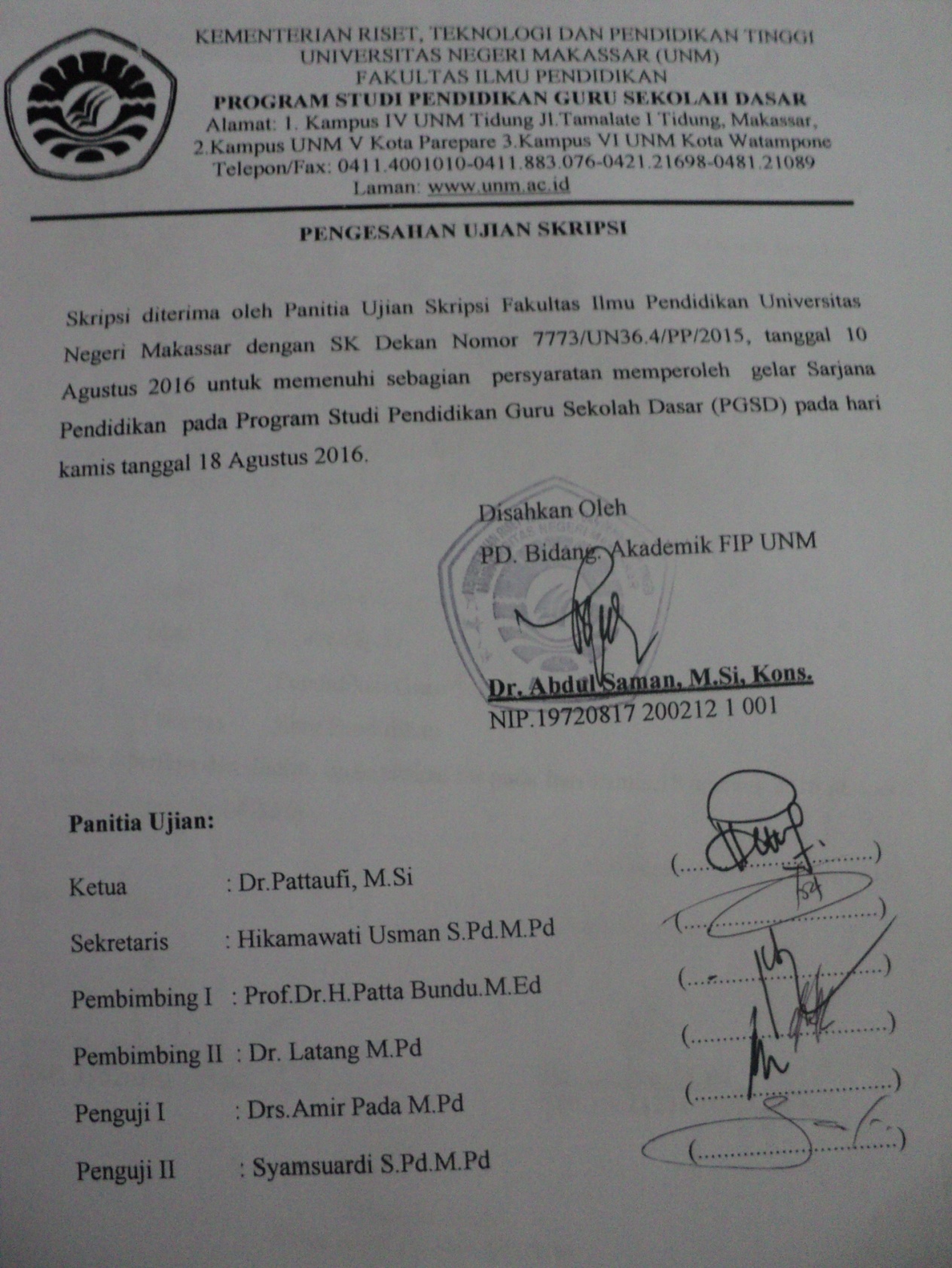 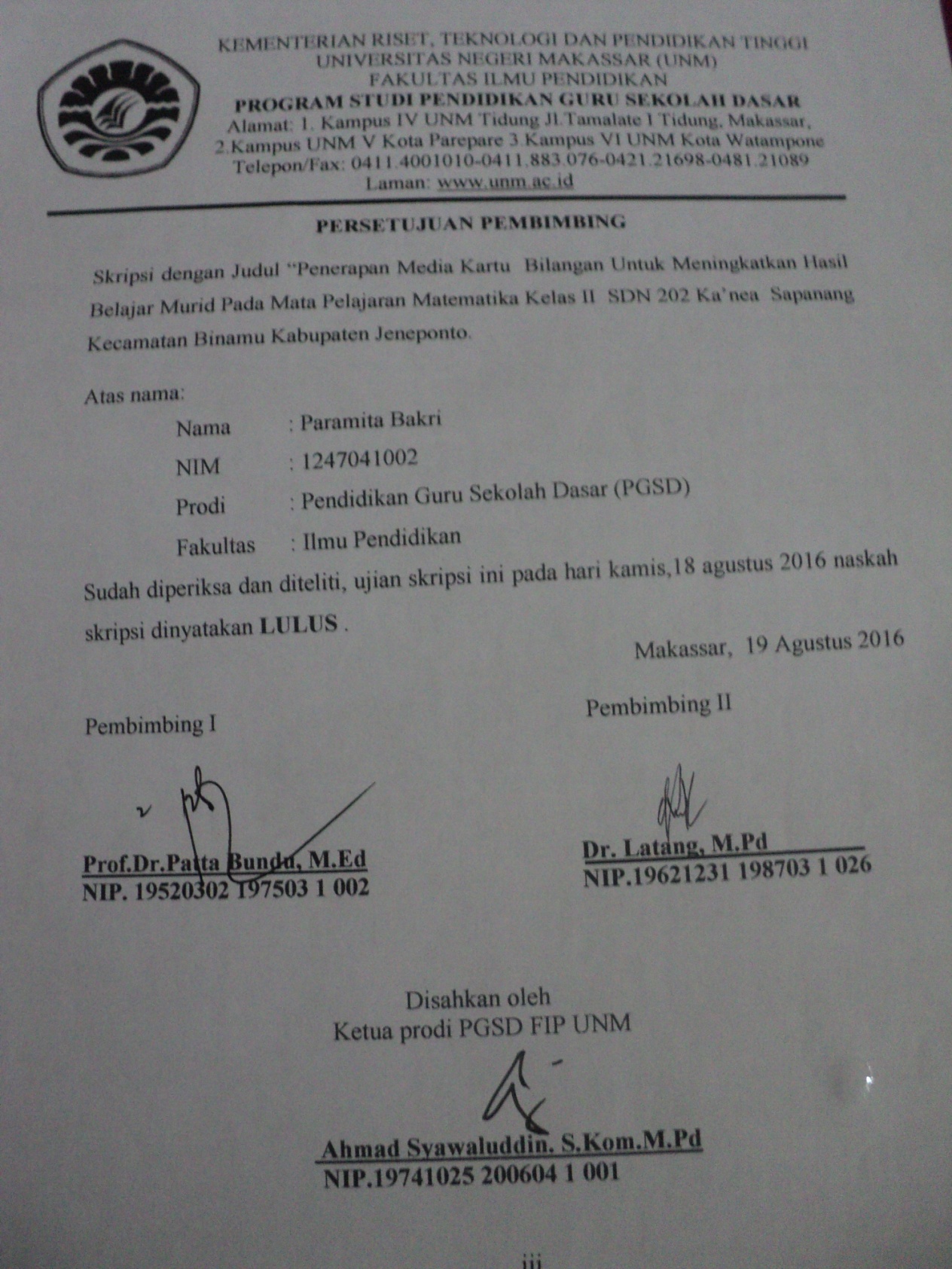 PERNYATAAN KEASLIAN SKRIPSISaya yang bertanda tangan di bawah ini:Nama 		  	 :  Paramita BakriNim		    	:  124 704 1002Jurusan / Prodi 	:  Pendidikan Guru Sekolah DasarJudul              		: Skripsi dengan judul: Penerapan Media Kartu Bilangan Untuk  Meningkatkan Hasil Belajar Murid Kelas II di SDN 202  Ka’nea Sapanang Kecamatan Binamu Kabupaten jeneponto..Menyatakan dengan sebenarnya bahwa skripsi yang saya tulis ini benar merupakan hasil karya saya sendiri dan bukan merupakan pengambilalihan tulisan atau pikiran orang lain yang saya akui sebagai hasil tulisan atau pikiran sendiri.Apabila dikemudian hari terbukti atau dapat dibuktikan bahwa skripsi ini hasil jiplakan atau mengandung unsur plagiat, maka saya bersedia menerima sanksi atas perbuatan tersebut sesuai ketentuan yang berlaku.Makassar,       Juni  2016Yang Membuat Pernyataan, Paramita Bakri NIM. 124 704 1002MOTTOHal tersulit dalam hidup adalah Hal yang tak pernah kita coba untuk meraihnya.  (Paramita Bakri)Dengan Segala Kerendahan Hati dan Rasa SyukurKuperuntukkan Karya ini Kepada Ayahanda, Ibunda, dan Saudara-saudariku TercintaSerta Keluarga dan Sahabat-sahabatku  Tersayangyang dengan Tulus dan Ikhlas Selalu Berdoa dan Membantu Baik Moril Maupun Materil demi Keberhasilan Penulis.Semoga Allah SWT Memberikan Rahmat dan Karunianya.ABSTRAKPARAMITA BAKRI, 2016, Penerapan Media Kartu Bilangan Untuk Meningkatkan Hasil Belajar Murid Kelas II Pada Mata Pelajaran Matematika Di SDN 202 Ka’nea Sapanang Kecamatan Binamu Kabupaten Jenepoonto .Skripsi. Dibimbing Oleh Prof. Dr.H.Patta Bundu,M.Ed Dan Dr. Latang M.Pd: Fakultas Ilmu Pendidikan Universitas Negeri Makassar.Masalah dalam penelitian ini adalah rendahnya hasil belajar matematika kelas II SDN 202 ka’nea Sapanang Kecamatan Binamu Kabupaten Jeneponto. Adapun rumusan masalah pada penelitian adalah Bagaimanakah Penerapan Media kartu bilangan dapat meningkatkan hasil belajar murid kelas II SDN No. 202 Ka’nea Sapanang Kecamatan Binamu Kabupaten Jeneponto?. Tujuan penelitian adalah mendeskripsikan penerapan media kartu bilangan untuk meningkatkan hasil belajar murid kelas II pada mata pelajaran Matematika di SDN 202 Ka’nea Sapanang Kecamatan Binamu Kabupaten Jeneponto. Pendekatan yang digunakan adalah pendekatan kualitatif deskriptif dan jenis penelitian yang digunakan adalah penelitian tindakan kelas dengan alur kegiatan perencanaan, pelaksanaan, pengamatan dan refleksi. Adapun fokus penelitian ini adalah penerapan Media kartu bilangan dan hasil belajar matematika. Subjek penelitian adalah seorang guru dan mirid kelas II SDN 202 Ka’nea Sapanang Kecamatan Binamu Kabupaten Jeneponto Tahun Ajaran 2016/2017, dengan jumlah siswa sebanyak 35 orang, yang terdiri dari 20 orang laki-laki dan 15 orang perempuan. Teknik pengumpulan data yang digunakan adalah observasi, tes, dan dokumentasi sedangkan analisis data menggunakan deskriptif kualitatif. Hasil penelitian menunjukkan bahwa aktivitas guru pada siklus I dikategorikan cukup dan pada siklus II meningkat menjadi kategori baik. Demikian pula aktivitas belajar murid pada siklus I berada pada kategori cukup dan pada siklus II meningkat menjadi kategori baik. Hal tersebut diikuti dengan peningkatan hasil belajar murid dari kategori cukup pada siklus I mnjadi kategori baik pada siklus II. Sehingga dapat disimpulkan bahwa melalui penerapan Media Kartu Bilangan dapat meningkatkan hasil belajar Matematika Murid kelas II SDN 202 Ka’nea Sapanang Kecamatan Binamu Kabupaten JenepontoPRAKATAPuji syukur kehadirat Allah Subhanahuwataala’, atas rahmat dan hidayah-Nya jualah sehingga penulis dapat menyelesaikan skripsi ini dengan judul: Penulisan skripsi ini merupakan salah satu syarat untuk menyelesaikan studi strata 1 dan mendapat gelar Sarjana Pendidikan (S.Pd) pada Program Studi Pendidikan Guru Sekolah Dasar Fakultas Ilmu Pendidikan Universitas Negeri Makassar. Penulis menyadari bahwa skripsi ini tidak mungkin terwujud tanpa bantuan dan bimbingan dari berbagai pihak oleh karena itu penulis menyampaikan terima kasih kepada  Ayahanda Bakri Wahid dan Ibunda Nurlia selaku orang tua penulis, serta  Fitriani Bakri, dan Muh. Ibrahim Bakri selaku saudara penulis  yang senantiasa  mendoakan, menjadi motivasi dan pendukung penulis dalam meraih kesuksesan selama melaksanakan pendidikan.  Kepada Prof.Dr.Patta Bundu, M.Pd selaku pembimbing I dan Dr. Latang.,M.Pd selaku pembimbing II yang telah memberikan bimbingan dan arahan dengan tulus ikhlas sehingga skripsi ini dapat diselesaikan. Penulis juga menyampaikan ucapan terima kasih kepada:Prof. Dr. H. Husain Syam, M. TP selaku Rektor Universitas Negeri Makassar yang telah memberikan peluang untuk mengikuti proses perkuliahan pada program Pendidikan Guru Sekolah Dasar Fakultas Ilmu Pendidikan Universitas Negeri Makassar.Dr. Abdullah Sinring, M.Pd. sebagai Dekan; Dr. Abdul Saman, M.Si,. Kons. sebagai PD. I; Drs. Muslimin, M.Ed sebagai PD II; Dr. Pattaufi, S.Pd,. M.Si. selaku PD III; dan Dr. Parwoto,M.Pd sebagai PD IV, yang telah memberikan layananan akademik, administrasi dan kemahasiswaan selama proses pendidikan dan penyelesaian studi.  Ahmad Syawaluddin, S.Kom,. M.Pd selaku Ketua Program Studi dan                                    Muh. Irfan, S.Pd., M.Pd. selaku sekretaris Program Studi PGSD                     Fakultas Ilmu Pendidikan Universitas Negeri Makassar yang dengan penuh perhatian memberikan bimbingan dan memfasilitasi penulis selama proses perkuliahan.Dra. Hj. Rosdiah Salam, M.Pd  selaku ketua UPP PGSD Makassar FIP UNM dengan sabar mengajar, memberikan dukungan, serta memberikan arahan, motivasi, dan semangat kepada penulis selama menempuh pendidikan di Program S1.Bapak/ibu dosen UPP PGSD Makassar FIP UNM yang telah memberikan berbagai macam ilmu pengetahuan yang tak ternilai dibangku kuliah.Kepala Sekolah dan seluruh staf dewan guru SDN 202 Ka’nea Sapanang Kecamatan Binamu Kabupaten Jeneponto yang telah mendukung pelaksanaan penelitian. Guru Wali kelas beserta siswa-siswi kelas II SDN 202 Ka’nea Sapanang Kecamatan Binamu Kabupaten Jeneponto selaku subjek penelitian yang telah ikut serta dalam penelitian ini dan telah banyak membantu selama penelitian.  Ayahanda dan Ibunda selaku orang tua penulis yang selalu memotivasi dan menyertai penulis dengan doa selama melaksanakan pendidikan.Rekan-rekan mahasiswa S1 terutama pada saudara dan saudariku tercinta di kelas M.12 yang selalu berjuang bersama selama menyelesaikan pendidikan sehingga sampai pada penyelesaian pembuatan skripsi.Sahabat-sahabat yang selalu memberikan semangat dan doa, serta memberikan bantuannya selama melaksanakan pendidikan.Atas bantuan dari berbagai pihak, penulis hanya dapat mengucapkan banyak terimah kasih dan memanjatkan doa kehadirat Allah SWT, semoga segala bantuan yang telah diberikan mendapat pahala. Akhirnya semoga skripsi ini dapat bermanfaat bagi semua, Amin ya Robbal Alamin.Makassar,         Juni 2016         Penulis,DAFTAR ISIHalamanHALAMAN SAMPUL	iHALAMAN JUDUL	iiHALAMAN PERSETUJUAN PEMBIMBING	iiiPERNYATAAN KEASLIAN SKRIPSI 	iv  MOTO	vABSTRAK	vi KATA PENGANTAR 	viiDAFTAR ISI 	xDAFTAR TABEL 	 xiiDAFTAR GAMBAR  	xiiiDAFTAR LAMPIRAN 	xivBAB I    PENDAHULUAN  Latar Belakang Masalah  	 1Rumusan Masalah 	 5Tujuan Penelitian 	 5Manfaat Penelitian 	 5BAB II   KAJIAN PUSTAKA, KERANGKA PIKIR, DAN HIPOTESIS TINDAKANKajian Pustaka 	. 7Kerangka Pikir 	16Hipotesis Tindakan 	18BAB III  METODE PENELITIANPendekatan dan Jenis Penelitian	19Rancangan Tindakan	21Fokus Penelitian	23Setting Penelitian dan Subjek Penelitian	24Teknik dan Prosedur Pengumpulan Data 	24Teknik Analisis Data dan Indikator Keberhasilan 	25BAB IV  HASIL PENELITIAN DAN PEMBAHASANHasil Penelitian 	27 Pembahasan Hasil Penelitian 	55BAB V   PENUTUPKesimpulan 	58 Saran 	58DAFTAR PUSTAKA  	60 LAMPIRAN-LAMPIRAN 	61RIWAYAT HIDUP													DAFTAR TABELNomor				          Judul				        Halaman3.1        Indikator Keberhasilan Proses Belajar Mengajar Guru dan Siswa	253.2        Indikator Keberhasilan Hasil Belajar Siswa	26DAFTAR GAMBAR/BAGANNomor				           Judul                                             Halaman2.1.         Kerangka Pikir Penelitian 	18                                                                  3.1.         Alur Penelitian Tindakan Kelas 	20                                         DAFTAR LAMPIRANLampiran 				Judul				        HalamanDaftar Nilai Siswa PraPenelitian	62Rencana Pelaksanaan Pembelajaran (RPP) Siklus I Pertemuan I	63Lembar Kerja Siswa Siklus I Pertemuan I 	  69    Hasil Observasi Aktivitas Mengajar Guru Siklus I Pertemuan I	71Hasil Observasi Aktivitas Belajar Siswa Siklus I Pertemuan I	75Rencana Pelaksanaan Pembelajaran (RPP) Siklus I Pertemuan II	79 Lembar Kerja Siswa Siklus I Pertemuan II	84    Hasil Observasi Aktivitas Mengajar Guru Siklus I Pertemuan II	86Hasil Observasi Aktivitas Belajar Siswa Siklus I Pertemuan II	89Tes Akhir Siklus I	95Kunci Jawaban Tes Akhir Siklus I	96Pedoman Penskoran Tes Akhir Siklus I	97 Rencana Pelaksanaan Pembelajaran (RPP) Siklus II Pertemuan I 	100Lembar Kerja Siswa Siklus II Pertemuan I	105    Hasil Observasi Aktivitas Mengajar Guru Siklus II Pertemuan I	107Hasil Observasi Aktivitas Belajar Siswa Siklus II Pertemuan I	111Rencana Pelaksanaan Pembelajaran (RPP) Siklus II Pertemuan II	115Lembar Kerja Siswa Siklus II Pertemuan II	  122    Hasil Observasi Aktivitas Mengajar Guru Siklus II Pertemuan II	124Hasil Observasi Aktivitas Belajar Siswa Siklus II Pertemuan II	128Tes Akhir Siklus II	132Kunci Jawaban Tes Akhir Siklus II	133Pedoman Penskoran Tes Akhir Siklus II	134Data Hasil Belajar Siswa Siklus I 	136Data Hasil Belajar Siswa Siklus II 	136Rekapitulasi Nilai Tes Hasil Belajar Siswa Siklus I dan II	138Dokumentasi  Penelitian 	131Surat Ijin Penelitian dari Universitas Negeri Makassar	137Surat Ijin Penelitian dari Pemerintah Sulawesi Selatan 	138Surat Ijin Penelitian dari Pemerintah Kota Makassar	139Surat Ijin Penelitian dari Dinas Pendidikan	140Surat Keterangan Telah Melaksanakan Penelitian 	141Riwayat Hidup  	  142 